RICHMOND RECREATIONTEDDY BEAR TOASTSUPPLIES:-BREAD-BANANA SLICES-BLUEBERRIES-PEANUT BUTTER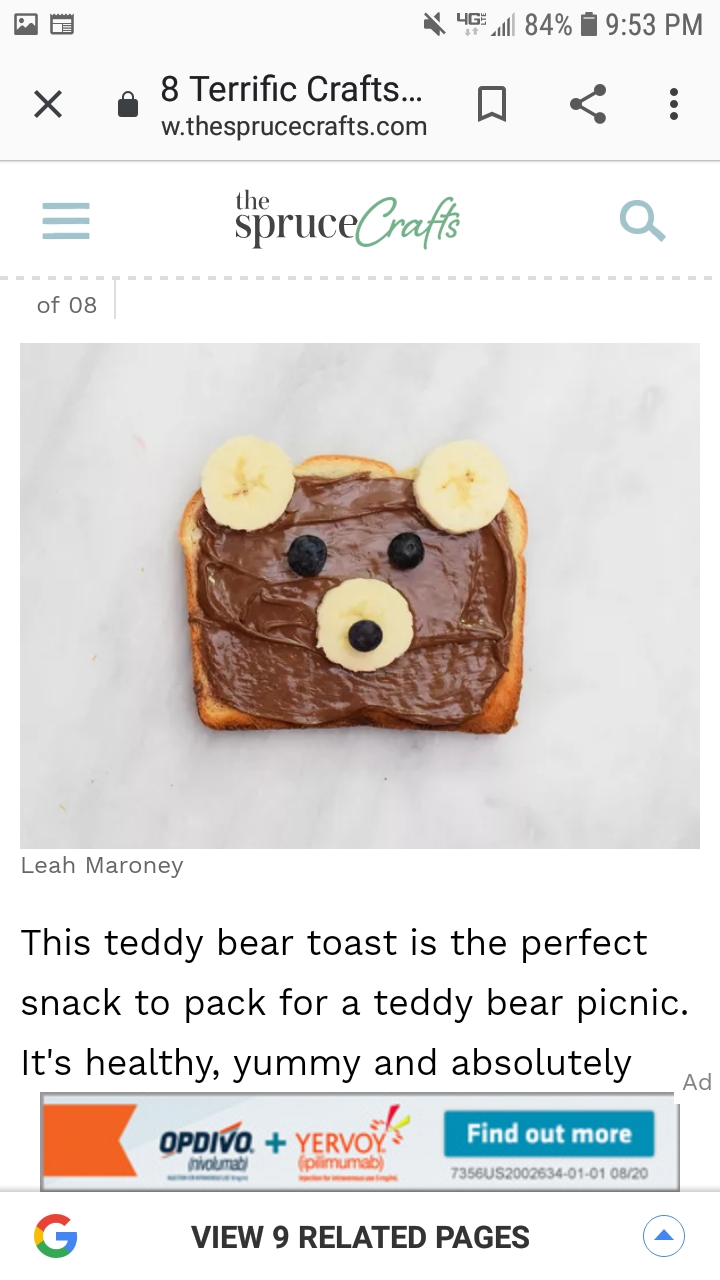 